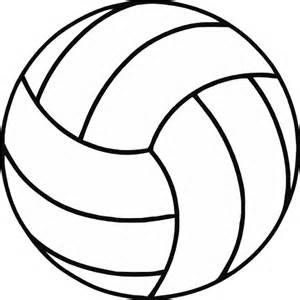 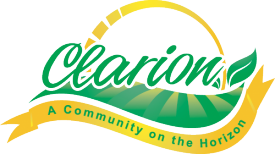 Any Questions, email Scott Simmons @ ssimmons@clarioniowa.gov2018 5th-6th Grade VolleyballParticipants Name: ˗˗˗˗˗˗˗˗˗˗˗˗˗˗˗˗˗˗˗˗˗˗˗˗˗˗˗˗˗˗˗˗˗˗˗˗˗˗˗˗˗˗˗˗˗˗˗ Grade:˗˗˗˗˗˗˗˗˗˗˗Address:˗˗˗˗˗˗˗˗˗˗˗˗˗˗˗˗˗˗˗˗˗˗˗˗˗˗˗˗˗˗˗˗˗˗˗˗˗˗˗˗˗˗˗˗˗˗Email Address:˗˗˗˗˗˗˗˗˗˗˗˗˗˗˗˗˗˗˗˗˗˗˗˗˗˗˗˗˗˗˗˗˗˗˗˗˗˗˗˗˗˗˗˗˗  Phone Number:˗˗˗˗˗˗˗˗˗˗˗˗˗˗˗˗˗˗˗˗˗˗˗˗˗˗˗˗˗˗˗˗Would you be interested in coaching? 	Yes     NO I voluntarily waive claim against Clarion Recreation Department, Commission, City Officials, all employees, and volunteers for all liability, even if caused by negligence of the released party in connection with the program by granting permission for my child to participate. Parent Signature:  ˗˗˗˗˗˗˗˗˗˗˗˗˗˗˗˗˗˗˗˗˗˗˗˗˗˗˗˗˗˗˗˗˗˗˗˗˗˗˗˗˗˗˗˗˗˗ 		Date: ˗˗˗˗˗˗˗˗˗˗˗˗˗˗˗˗5th-6th Grade Volleyball  Who:5th- 6th Grade Volleyball When:September 10th - October 13th     Practice, Time:Every Monday and Thursday Starting September 10th5:00-6:00Practice Location:Clarion Middle School Multi-Purpose Gym. Enter by Kids Korner  Cost $15.00 Year End Tournament:October 13th 